21.06.2023										         №   557О внесении изменений в приложение к Правилам определения нормативных затрат на обеспечение функций органов местного самоуправления муниципального образования «Колпашевский район» и их органов, имеющих статус юридического лица, включая подведомственные им казённые учреждения, утверждённым постановлением                                              Администрации Колпашевского района от 28.12.2022 № 1513 «Об утверждении Правил определения нормативных затрат на обеспечение функций органов местного самоуправления муниципального образования «Колпашевский район» и их органов, имеющих статус юридического лица, включая подведомственные им казённые учреждения» В целях совершенствования правового актаПОСТАНОВЛЯЮ:1. Внести в приложение к Правилам определения нормативных затрат на обеспечение функций органов местного самоуправления муниципального образования «Колпашевский район» и их органов, имеющих статус юридического лица, включая подведомственные им казённые учреждения, утверждённым постановлением Администрации Колпашевского района                    от 28.12.2022 № 1513 «Об утверждении Правил определения нормативных затрат на обеспечение функций органов местного самоуправления муниципального образования «Колпашевский район» и их органов, имеющих статус юридического лица, включая подведомственные им казённые учреждения» следующие изменения:1) абзац 6 пункта 78 изложить в следующей редакции:«Расчёт затрат на оплату услуг внештатных сотрудников производится при условии отсутствия должности (профессии) внештатного сотрудника                  в штатном расписании, за исключением исполнения обязанностей отсутствующего работника, за которым в соответствии с трудовым законодательством и иными нормативными правовыми актами, содержащими нормы трудового права, коллективным договором, соглашениями, локальными нормативными актами, трудовым договором сохраняется место работы.»;2) абзац 6 пункта 82 изложить в следующей редакции: «Расчёт затрат на оплату услуг внештатных сотрудников производится при условии отсутствия должности (профессии) внештатного сотрудника                   в штатном расписании, за исключением исполнения обязанностей отсутствующего работника, за которым в соответствии с трудовым законодательством и иными нормативными правовыми актами, содержащими нормы трудового права, коллективным договором, соглашениями, локальными нормативными актами, трудовым договором сохраняется место работы.».2. Опубликовать настоящее постановление в Ведомостях органов местного самоуправления Колпашевского района и разместить                                 на официальном сайте органов местного самоуправления муниципального образования «Колпашевский район».3. Настоящее постановление вступает в силу с даты его официального опубликования.И.о. Главы района							       Л.В.ШапиловаЕ.В.Мозжерин5 18 12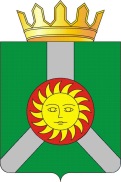 АДМИНИСТРАЦИЯ  КОЛПАШЕВСКОГО РАЙОНА ТОМСКОЙ ОБЛАСТИ                                       ПОСТАНОВЛЕНИЕАДМИНИСТРАЦИЯ  КОЛПАШЕВСКОГО РАЙОНА ТОМСКОЙ ОБЛАСТИ                                       ПОСТАНОВЛЕНИЕ